Dachverband Psychosomatik und Ärztliche Psychotherapie, DPÄP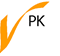  und              Vereinigung psychotherapeutisch und psychosomatisch tätiger Kassenärzte8. Symposium von DPÄP und VPKFreitag, 09. November 2018 15.30 – 18.00 UhrOrt: Ärztlicher Kreis- und Bezirksverband München, Elsenheimerstraße 63, 80687 MünchenPsychosomatik selbstverständlich in allen Fachgebieten!Vorsitz:            Astrid Bühren (Murnau), Harald Tegtmeyer-Metzdorf (Lindau), Hildgund Berneburg (Würzburg) Somatoformer Schwindel – klinische Symptomatik,  Differenzialdiagnose und Therapie Prof. Dr. med. Annegret Eckhardt-Henn FÄ für Psychosomatische Medizin und Psychotherapie (Bad Cannstadt) Lebenszyklen der SexualitätDr. med. Vivian Pramataroff-Hamburger Frauenärztin / Psychotherapie / Sexualmedizin (München)Selbstverletzendes Verhalten – ein Thema im Übergang vom Jugendlichen- zum Erwachsenenalter Dr. med. Dipl. Psych. Harald Tegtmeyer-Metzdorf Kinder und Jugendmediziner- Psychotherapie (Lindau)  Psychosomatik in den somatischen Fachgebieten   Welcher Behandlungsspielraum bleibt der ärztlichen Psychotherapie nach der Reform des Gesetzes der Berufe der Psychologischen Psychotherapeuten und den Kinder- und Jugendlichenpsychotherapeuten?Astrid Bühren, Harald Tegtmeyer–Metzdorf, Hildgund BerneburgFortbildungspunkte der Bayerischen Landesärztekammer werden beantragt Der Sprecherrat der freut sich auf rege Teilnahme!                      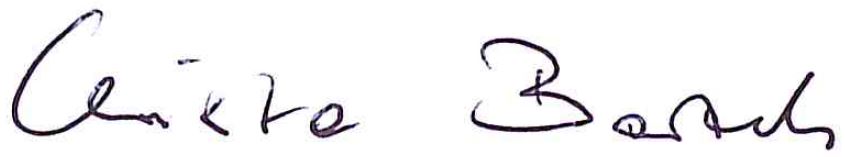 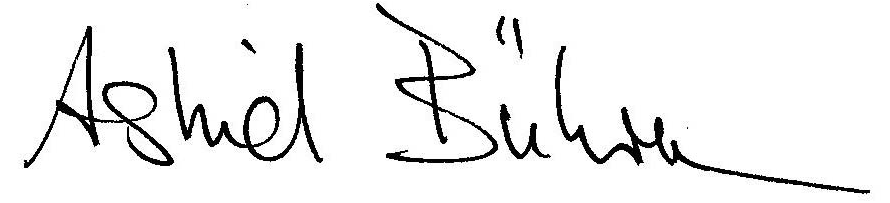 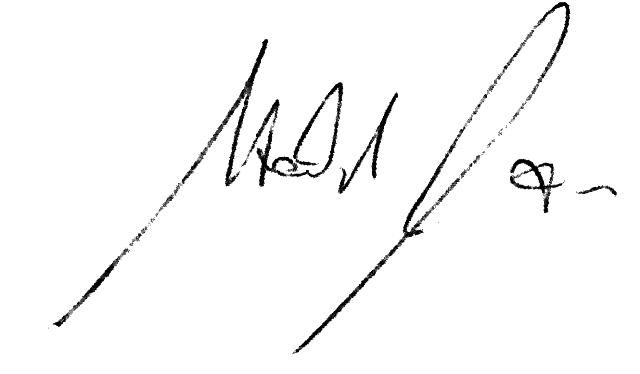 Christa Bartels 		       Dr. Astrid Bühren		      Dr. Harald Tegtmeyer-MetzdorfRückantwortan die Geschäftsstelle der VPKFax: 089 - 58929932Ich nehme am Symposium von DPÄP und VPKam Freitag, den 09.11.2018 von 15:30 - 18:00 Uhrin den Räumen derdes Ärztlichen Kreis- und Bezirksverbandes MünchenElsenheimerstr. 6381687 Münchenteil._____________________________Datum/Unterschrift(Name unbedingt in Druckbuchstaben oder Stempel)